Проєкт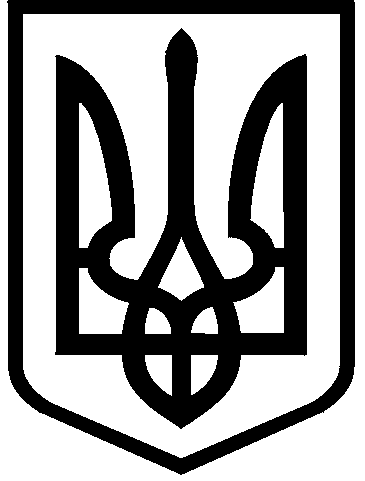 КИЇВСЬКА МІСЬКА РАДАIІ сесія ІХ скликанняРІШЕННЯ_______________________Відповідно до статей 57, 78 Господарського кодексу України, законів України «Про державну реєстрацію юридичних осіб, фізичних осіб-підприємців та громадських формувань», «Про місцеве самоврядування в Україні», з метою приведення Статуту у відповідність до вимог законодавства України Київська міська рада ВИРІШИЛА:Змінити назву комунального підприємства «Міський магазин» виконавчого органу Київської міської ради (Київської міської державної адміністрації) (код ЄДРПОУ 36927573) на комунальне підприємство «Прозорий Київ» виконавчого органу Київської міської ради (Київської міської державної адміністрації).Внести відповідні зміни до Статуту комунального підприємства «Міський магазин» виконавчого органу Київської міської ради (Київської міської державної адміністрації), затвердженого рішенням Київської міської ради від 27 жовтня 2011 року № 378/6594, виклавши його в новій редакції, що додається.3.	Комунальному підприємству «Міський магазин» виконавчого органу Київської міської ради (Київської міської державної адміністрації) забезпечити в установленому порядку державну реєстрацію змін до Статуту комунального підприємства «Міський магазин» виконавчого органу Київської міської ради (Київської міської державної адміністрації).Це рішення набирає чинності з дня його офіційного оприлюднення.Оприлюднити це рішення в установленому порядку.Контроль за виконанням цього рішення покласти на постійну комісію Київської міської ради з питань бюджету та соціально-економічного розвитку. ПОДАННЯ:Депутат Київської міської ради				Валентин МОНДРИЇВСЬКИЙДмитро БІЛОЦЕРКОВЕЦЬ									_____________________									__________________________________________									_____________________    ПОГОДЖЕННЯ:Постійна комісія Київської міської радиз питань бюджету та соціально-економічного розвитку			Голова 								Андрій ВІТРЕНКОСекретар								Владислав АНДРОНОВПостійна комісія Київської міської радиз питань регламенту, депутатської етики та запобігання корупції			Голова 								Леонід ЄМЕЦЬСекретар								Олеся ЗУБРИЦЬКАВиконувач обов’язків начальника управління правового забезпечення діяльності Київської міської ради 						Валентина ПОЛОЖИШНИКПро зміну назви комунальногопідприємства «Міський магазин»виконавчого органу Київради(Київської міської державної адміністрації)та затвердження Статуту, у зв'язку з зміною назвиПроєктКиївський міський голова                                   Віталій КЛИЧКО